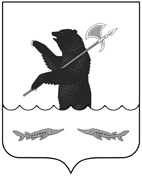 МУНИЦИПАЛЬНЫЙ СОВЕТ РЫБИНСКОГО МУНИЦИПАЛЬНОГО РАЙОНАтретьего созываРЕШЕНИЕот 25 января  2018 года									  № 317О внесении изменений в решение Муниципального Совета Рыбинского муниципального районаот 23.04.2015 № 707 «О реализации законодательства о противодействии коррупции»В соответствии с Федеральным законом  от 25.12.2008 № 273-ФЗ «О  противодействии коррупции», Федеральным законом  от 02.03.2007 № 25-ФЗ «О муниципальной службе в Российской Федерации», руководствуясь Указом Губернатора Ярославской области от 31.01.2013 № 47 «О комиссиях по соблюдению требований  к служебному поведению и урегулированию конфликта  интересов», Уставом  Рыбинского муниципального района, Муниципальный Совет Рыбинского муниципального районаРЕШИЛ:1. Возложить на Комиссию по контролю за соблюдением  запретов, обязанностей и ограничений лицами, замещающими муниципальные должности (далее – Комиссия), сформированную решением Муниципального Совета Рыбинского муниципального района от 19.08.2016 №140, функции комиссии по соблюдению требований к служебному поведению  и урегулированию конфликта интересов  на муниципальной службе  в отношении муниципальных служащих, замещающих  должности в аппарате Муниципального Совета Рыбинского муниципального района и граждан, замещавших указанные должности, включенных в перечень должностей с высоким риском коррупционных проявлений, со дня увольнения которых прошло менее двух лет.2. Внести в  Положение о комиссии по контролю за соблюдением запретов, обязанностей и  ограничений лицами, замещающими муниципальные должности, утвержденное   решением Муниципального Совета Рыбинского муниципального района от 23.04.2015 № 707 «О реализации законодательства о противодействии коррупции» следующие изменения:2.1. Пункт 1 Положения  дополнить подпунктом «в» следующего  содержания: «в) вопросов, связанных с соблюдением требований к служебному поведению и требований об урегулировании конфликта интересов, в отношении:- муниципальных служащих, замещающих должности в Муниципальном Совете Рыбинского муниципального района;- граждан, замещавших должности муниципальной службы в  Муниципальном Совете района, включенные в перечень  должностей с высоким риском коррупционных проявлений в указанном органе местного самоуправления, со дня увольнения которых прошло менее двух лет;- муниципальных служащих и граждан, указанных в абзаце 3 подпункта «в»  настоящего пункта, замещающих (замещавших) должности в ином органе местного самоуправления Рыбинского муниципального района, в котором комиссия по соблюдению требований к служебному поведению и урегулированию конфликта интересов не образована, если ее функции возложены на комиссию контролю за соблюдением запретов, обязанностей и ограничений лицами, замещающими муниципальные должности.»;2.2. Дополнить Положение пунктом 5.1 следующего содержания: «5.1. Основаниями для проведения заседания Комиссии являются:а) Представление  в соответствии с пунктом 20 Положения о проверках соблюдения требований к служебному поведению и проверках достоверности и полноты представляемых сведений на государственной гражданской службе Ярославской области и муниципальной службе в Ярославской области, утвержденного указом Губернатора Ярославской области от 31.01.2013 № 45,  Председателем Муниципального Совета Рыбинского муниципального района, руководителем органа местного самоуправления Рыбинского муниципального района, в котором комиссия по соблюдению требований к служебному поведению и урегулированию конфликта интересов не образована, если ее функции возложены на комиссию по контролю за соблюдением запретов, обязанностей и ограничений лицами, замещающими муниципальные должности, материалов проверки, свидетельствующих:- о несоблюдении муниципальным служащим (далее - служащий) требований к служебному поведению и (или) требований об урегулировании конфликта интересов;-   о представлении служащим недостоверных или неполных сведений о доходах, об имуществе и обязательствах имущественного характера, представленных в соответствии с Положением о представлении сведений о доходах, расходах, об имуществе и обязательствах имущественного характера на государственной гражданской службе Ярославской области и муниципальной службе в Ярославской области, утвержденным указом Губернатора Ярославской области  от 31.01.2013 № 45.б)  Поступившие в Муниципальный Совет Рыбинского муниципального района, орган местного самоуправления Рыбинского муниципального района, в котором комиссия по соблюдению требований к служебному поведению и урегулированию конфликта интересов не образована, если ее функции возложены на комиссию по контролю за соблюдением запретов, обязанностей и ограничений лицами, замещающими муниципальные должности:- заявление служащего о невозможности по объективным причинам представить сведения о доходах, расходах, об имуществе и обязательствах имущественного характера своих супруги (супруга) и несовершеннолетних детей;- обращение гражданина, замещавшего должность  муниципальной службы, включенную в перечень должностей с высоким риском коррупционных проявлений, утвержденный нормативным правовым актом органа местного самоуправления, о даче согласия на замещение должности в коммерческой или некоммерческой организации либо на выполнение  работы на условиях гражданско-правового договора в коммерческой или некоммерческой организации, если отдельные  функции по муниципальному (административному) управлению этой организацией входили в его должностные (служебные) обязанности, до истечения двух лет со дня увольнения с муниципальной службы;- уведомление служащего о возникновении личной заинтересованности при исполнении должностных обязанностей, которая приводит или может привести к конфликту интересов.в) Представление Председателя Муниципального Совета Рыбинского муниципального района, члена комиссии или руководителя органа местного самоуправления Рыбинского муниципального района, в котором комиссия по соблюдению требований к служебному поведению и урегулированию конфликта интересов не образована, если ее функции возложены на комиссию по контролю за соблюдением запретов, обязанностей и ограничений лицами, замещающими муниципальные должности, касающееся обеспечения соблюдения служащим требований к служебному поведению и (или) требований об урегулировании конфликта интересов либо осуществления в органе местного самоуправления мер по предупреждению коррупции.г) Поступившие в установленном порядке материалы проверки, свидетельствующие о представлении служащим недостоверных или неполных сведений, предусмотренных частью 1 статьи 3 Федерального закона от 3 декабря 2012 года № 230-ФЗ «О контроле за соответствием расходов лиц, замещающих государственные должности, и иных лиц их доходам».д) Поступившее в соответствии с частью 4 статьи 12 Федерального закона от 25 декабря 2008 года № 273-ФЗ «О противодействии коррупции» и статьей 64.1 Трудового кодекса Российской Федерации в орган местного самоуправления уведомление коммерческой или некоммерческой организации о заключении с гражданином, замещавшим должность муниципальной службы в органе местного самоуправления, трудового или гражданско-правового договора на выполнение работ (оказание услуг), если отдельные функции муниципального (административного) управления данной организацией  входили в его должностные (служебные) обязанности, исполняемые во время замещения должности в органе местного самоуправления, при условии, что указанному гражданину комиссией ранее было отказано во вступлении в трудовые и гражданско-правовые отношения с данной организацией или что вопрос о даче согласия такому гражданину на замещение им должности в коммерческой или некоммерческой организации либо на выполнение им работы на условиях гражданско-правового договора в коммерческой или некоммерческой организации комиссией не рассматривался.»;2.3. Пункт 6 Положения изложить в следующей редакции: «6. Комиссия осуществляет проверку, предусмотренную подпунктом «а» пункта 5 настоящего Положения  в соответствии с Положением о проверке соблюдения запретов, обязанностей и ограничений лицами, замещающими муниципальные должности в Муниципальном Совете Рыбинского муниципального района, а также рассмотрение уведомлений, указанных в подпункте «б» пункта 5 настоящего Положения, в соответствии с Порядком сообщения лицами, замещающими муниципальные должности в Муниципальном Совете Рыбинского муниципального района, о возникновении личной заинтересованности при исполнении должностных обязанностей (осуществлении полномочий), которая приводит или может привести к конфликту интересов, утверждаемыми решениями Муниципального Совета Рыбинского муниципального района.Рассмотрение  обращений, уведомлений, информаций, материалов проверок, предусмотренных пунктом 5.1 настоящего Положения, осуществляется Комиссией в соответствии с Положением о комиссиях по соблюдению требований  к служебному поведению и урегулированию конфликта интересов на государственной гражданской  службе Ярославской области и муниципальной  службе в Ярославской области, утвержденным указом Губернатора Ярославской области от 31.01.2013 № 47.»;2.4. Пункт 7 Положения изложить в следующей редакции: «7. Заседания Комиссии по вопросам, предусмотренным пунктом 5 Положения, проводятся по мере необходимости.»;2.5. Пункт 16 Положения изложить в следующей редакции: «16. Материалы проверки хранятся в организационно-информационном отделе аппарата Муниципального Совета Рыбинского муниципального района в течение трех лет со дня ее окончания, после чего передаются в архив. Копия протокола  заседания Комиссии  или выписка из него приобщается к личному делу лица, замещающего муниципальную должность,  личному делу  служащего,  в отношении которого рассмотрен вопрос  о соблюдении  требований к служебному поведению и (или)  требований об урегулировании  конфликта интересов.».3. Опубликовать настоящее решение в газете «Новая жизнь».4.   Решение вступает в силу со дня опубликования.5. Контроль за исполнением настоящего решения возложить на постоянную комиссию по вопросам местного самоуправления (председатель – Федорова Е.В.).Председатель Муниципального СоветаРыбинского муниципального района				       А.В. Малышев